Наиболее значимые научные результаты ППС и сотрудников факультета искусств за 2014 г.1. В 2014 г. было начато издание научного журнала факультета «Теория и история искусства». Была сформирована международная редколлегия (с участием представителей Италии, Испании, США и Азербайджана). Название журнала и его содержание соответствует ВАКовской классификации научных специальностей (17.00.09 – «Теория и история искусства»). В 2014 г. было выпущено четыре номера журнала. Особенностью журнала является исследование и освещение актуальных проблем искусствоведения.Журнал содержит следующие рубрики: «Теория искусства», «История искусства», «Вопросы словесных искусств», «Проблемы архитектуры», а также архивные материалы, мемуары и воспоминания выдающихся деятелей искусства и науки.2. В рамках выполнения Программы долгосрочных стратегий научных исследований и сотрудничества с бизнес-сообществом, результаты выполнения проекта по теме: «Разработка и создание инновационных композитов на основе нетканых полотен, предназначенных для использования в сфере искусства», входящего в кластер «Нанотехнологии и новые материалы», были представлены на:- 42 Федеральной оптовой ярмарке Текстильлегпром. Москва, Всероссийский выставочный центр, 18 - 21 февраля  2014 г.;- VII Международной выставке материалов на волокнистой основе «Techtextil Russia 2014». Сырье, оборудование, продукция. Москва, ЦВК «Экспоцентр», 11-13 марта 2014 г.;- Первом Международном отраслевом Форуме «ЛЕГКАЯ ПРОМЫШЛЕННОСТЬ РОССИИ: НАСТОЯЩЕЕ И БУДУЩЕЕ» – «ЛЕГПРОМФОРУМ-2014». Москва, ЦВК «Экспоцентр», 22-23 апреля 2014 г.;- XVII Международном научно-практическом семинаре «Физика волокнистых материалов: структура, свойства, наукоемкие технологии и материалы» (SMARTEX - 2014). Иваново, Ивановский государственный политехнический университет, 26 – 28 мая 2014 г.Деканпрофессор		                                                                             А.П. Лободанов	МОСКОВСКИЙ ГОСУДАРСТВЕННЫЙУНИВЕРСИТЕТимени М.В.ЛОМОНОСОВА( МГУ)ФАКУЛЬТЕТ ИСКУССТВЛенинские горы, д.1, Москва,ГСП-1, 119991Телефон: 629-43-41, 629-56-05Факс: 629-43-41___________№___________               На  № __________________В Управление научной политики и организации научных исследований МГУ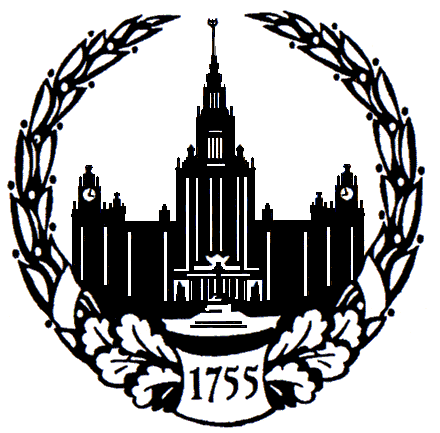 